Lesson 26: God the Holy SpiritMemory workYou may also memorize the song on the other side of this sheet.53. Q. What do you believe concerning the Holy Spirit?A. First,He is, together with the Father and the Son,true and eternal God.Second,He is also given to me,to make me by true faith share in Christ and all His benefitsto comfort me, andto remain with me forever.57. Q. What comfort does the resurrection of the body offer you?A. Not only shall my soul after this life immediately 	be taken up to Christ, my Head,but also this my flesh, raised by the power of Christ, 	shall be reunited with my soul 	and made like Christ’s glorious body.HomeworkLook up John 14:15-27 and 16:5-15.1.(2)  Jesus says he will ask the Father to send another Counsellor. This implies there are at least two (another). Which two Counsellors are there?	________________________________________________________________________________	________________________________________________________________________________2.(1) Given what you learned during the lesson, what would the Greek word be for Counsellor here?	________________________________________________________________________________	________________________________________________________________________________3.(2) Why will the other Counsellor be sent to the disciples (John 14:26)?	________________________________________________________________________________	________________________________________________________________________________4.(2) Why will the other Counsellor be sent into the world (John 16:8)?	________________________________________________________________________________	________________________________________________________________________________5.(1) How does the Lord Jesus also refer to the Holy Spirit (John 16:13)? ________________________	________________________________________________________________________________6.(2) The Spirit “will not speak on his own authority (John 16:13)”. Whose words will He speak? (Read carefully, the answer isn’t simply one name.)	________________________________________________________________________________	________________________________________________________________________________Alternative Memory Work – all of the following song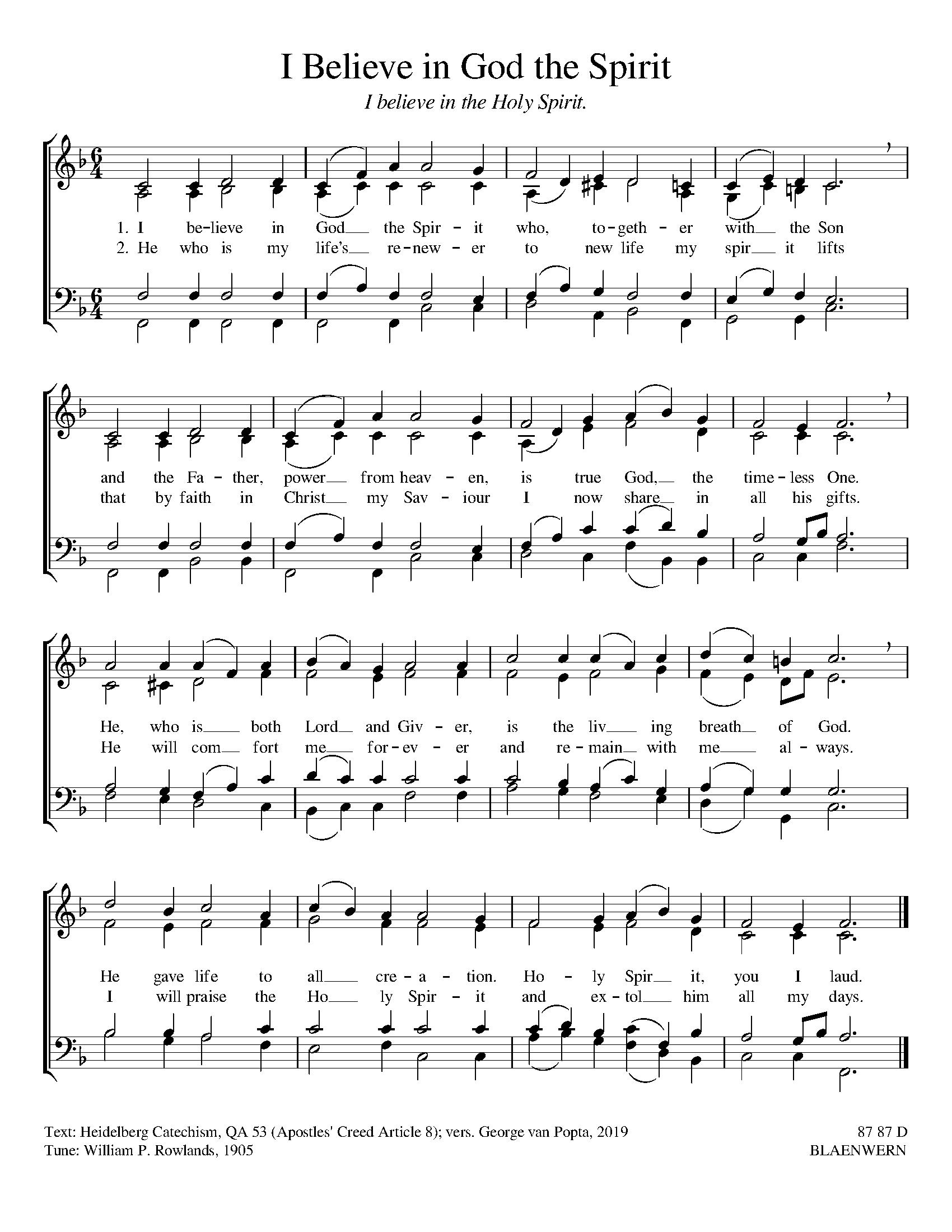 